ŽIVOTINJE U PROLJEĆE1. KOJE ŽIVOTINJE SE U PROLJEĆE BUDE IZ ZIMSKOG SNA? (NAPIŠI).____________________________________________________________________________________________________2. KOJE SE PTICE VRAĆAJU IZ TOPLIJIH KRAJEVA? NAPIŠI TOČNE ODGOVORE U BILJEŽNICU.RODA		VRABAC			LASTAVICA		PAPIGA3. U PROLJEĆE SE PONOVNO POJAVLJUJU: (NAPIŠI ODGOVOR)KUKCI			ZMIJE			MEDVJEDI4. NAPIŠI IMENA KUKACA (U BILJEŽNICU):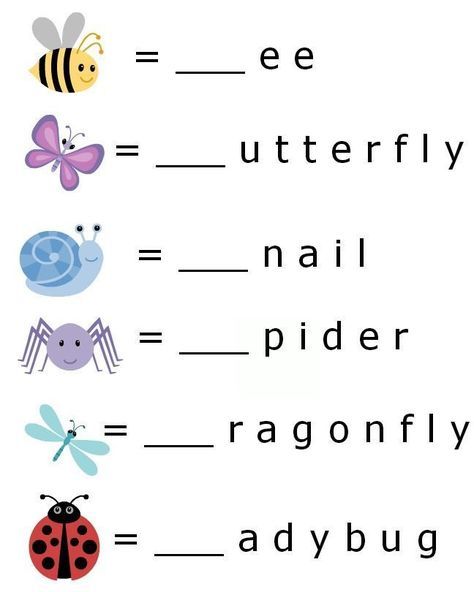 5.  POIGRAJ SE NA SLIJEDEĆOJ POVEZNICI: https://wordwall.net/resource/998361/priroda-i-dru%c5%a1tvo/%c5%beivotinje-i-mladun%c4%8dadZADATAK JE SPOJITI ŽIVOTINJU I MLADUNČAD. SRETNO 